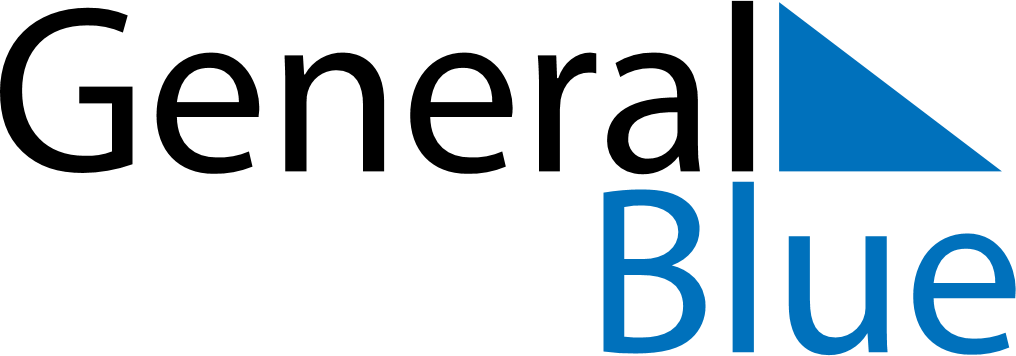 March 2030March 2030March 2030March 2030PortugalPortugalPortugalSundayMondayTuesdayWednesdayThursdayFridayFridaySaturday11234567889Shrove Tuesday10111213141515161718192021222223242526272829293031